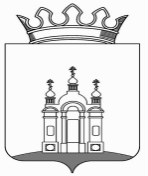 КОНТРОЛЬНО-СЧЕТНАЯ ПАЛАТАДОБРЯНСКОГО МУНИЦИПАЛЬНОГО РАЙОНАул. Советская, 10,  г. Добрянка                                                                       Пермский Край,  618740Тел. (24-265) 2-78-68       Е-mail: KSPDMR @mail.ru. ОГРН 1065914006388 ОКПО 93960313ИНН/КПП 5914021073/ 591401001Заключениена проект решения Земского Собрания Добрянского муниципального района «О внесении изменений в решение Земского Собрания от 19.12.2012 № 525 «О бюджете Добрянского муниципального района на 2013 год и на плановый период 2014-2015 годов»г. Добрянка                                                                              09 апреля 2013 г.Заключение Контрольно-счетной палаты Добрянского муниципального района (далее – Палата) на проект решения Земского Собрания Добрянского муниципального района «О внесении изменений в решение Земского Собрания от 19.12.2012 № 525 «О бюджете Добрянского муниципального района на 2013 год и на плановый период 2014-2015 годов» подготовлено в соответствии с Бюджетным кодексом РФ (далее – БК РФ), Положением о бюджетном процессе в Добрянском муниципальном районе, утвержденным решением Земского Собрания Добрянского муниципального района от 31.08.2011 № 127 (в ред. решения от 17.10.2012 № 469) (далее – ПоБП), Положением о Контрольно-счетной палате Добрянского муниципального района, утвержденным решением Земского Собрания Добрянского муниципального района от 20.07.2011 № 102, Положением о порядке взаимодействия Земского Собрания, главы Добрянского муниципального района, Контрольно-счетной палаты и администрации Добрянского муниципального района, утвержденным решением Земского Собрания Добрянского муниципального района от 20.07.2011 № 111 (в ред. решения от 17.10.2012 № 469).Экспертиза проекта решения Земского Собрания Добрянского муниципального района «О внесении изменений в решение Земского Собрания от 19.12.2012 № 525 «О бюджете Добрянского муниципального района на 2013 год и на плановый период 2014-2015 годов» (далее – Проект) проведена по вопросам обоснованности вносимых изменений в расходную части бюджета, а также определения  соблюдения законодательства администрацией Добрянского муниципального района при внесении изменений в сводную бюджетную роспись бюджета Добрянского муниципального района в 2013 году с последующим утверждением указанных изменений решением Земского Собрания.Проект представлен 04 апреля 2013 года, что не обеспечивает рассмотрение проекта, составление и направление заключения на него Палатой в установленные ст. 41 п. 4 ПоБП восемь рабочих дней и сокращает указанное время до четырех рабочих дней. Данное обстоятельство не способствует расширению охвата предполагаемых к рассмотрению вопросов по проекту и не увеличивает возможность более качественного их рассмотрения.  Общая характеристика предлагаемых измененийРассматриваемым Проектом предусмотрено изменение основных характеристик бюджета района на 2013 год, а именно предлагается увеличить доходную часть бюджета на 130 083,7 тыс. руб., расходную часть на 156 407,2  тыс. руб., дефицит бюджета на  26 323,5 тыс. руб. за счет направления на расходы остатков целевых средств, переданных из федерального и краевого бюджетов, бюджетов поселений в бюджет района в 2012 году.Динамика изменения основных характеристик бюджета района приведены в таблице.(тыс. руб.)Палата неоднократно обращала внимание на критичность состояния источников финансирования  дефицита бюджета Добрянского муниципального района. Однако при распределении дополнительно полученных собственных доходов Проектом не предусмотрено  сокращение дефицита бюджета.Кроме того, Палата отмечает, что статьей 15 решения Земского Собрания Добрянского муниципального района от  19.12.2012 № 525 «О бюджете Добрянского муниципального района на 2013 год и на плановый период 2014-2015 годов» предусмотрена оборотная кассовая наличность в сумме 1000,0 тыс. руб. В сложившейся ситуации требования указанной статьи решения администрацией не выполняются и не могут быть выполнены без дополнительной балансировки бюджета.В соответствии с абзацем 2 статьи 283 БК РФ неисполнение решения о бюджете является основанием применения мер принуждения за нарушение бюджетного законодательства РФ.Изменения доходной части бюджетаИз общего объема увеличения доходной части бюджета основная сумма изменений обусловлена поступлением средств из других бюджетов бюджетной системы, в том числе для финансирования соответствующих проектов с долевым участием района.  Общий объем безвозмездных поступлений, в том числе прочих - 109473,7 тыс. руб. или 84,2 процента изменений доходной части бюджета. Сумма безвозмездных поступлений по представленному проекту составляет 64,8 процента всех доходов бюджета.Из изложенного следует, что реальные собственные доходы, за счет которых могла бы быть увеличена расходной части бюджета, не являются значительными. Данное обстоятельство является дополнением к сказанному в предыдущем разделе настоящего заключения.3.  Изменения расходной части бюджета Общую сумму   расходов бюджета  района   на  2013  год предлагается увеличить на 156 407,2 тыс. руб.  Изменение общего объема расходной части бюджета района обусловлено:поступлением дополнительных средств из краевого бюджета;поступлением средств ОАО «Лукойл-Пермь» в сумме 24500,0 тыс. руб.;направлением на расходы остатков средств краевого бюджета, сформировавшихся на счете бюджета района на 01.01.2013 г. Так как средства (за исключением дотаций), выделяемые из краевого бюджета имеют целевое назначение, экспертиза расходной части бюджета проведена в отношении расходов, предполагаемых за счет увеличения собственных доходов в разрезе главных распорядителей бюджетных средств (далее – ГРБС) на основании данных Пояснительной записки к Проекту и Приложения 2 к Пояснительной записке (далее – Таблица по расходам).Сравнительный анализ изменения объемов расходов бюджета ДМР по разделам и подразделам представлен в приложении к настоящему заключению.ГРБС Администрация Добрянского районаПозиция 34.Проектом предусмотрено выделение бюджетных ассигнований на выплату субсидий на возмещение недополученных доходов ООО «Центравтотех» за 2011 год в сумме  568,4  тыс. руб. В ноябре 2012 года решением Земского Собрания от 21.11.2012 № 490 «О внесении изменений в решение Земского Собрания от 21.12.2011 № 248 «О бюджете Добрянского муниципального района на 2012 год и плановый период 2013-2014 годов» были выделены бюджетные ассигнования   на выплату субсидий на возмещение недополученных доходов ООО «Центравтотех»  в сумме 600,0 тыс. руб. В заключении на проект решения Земского Собрания «О внесении изменений  в  решение Земского Собрания от 21.12.2011 № 248 «О бюджете Добрянского муниципального района на 2012 год и плановый период 2013-2014 годов», представленный в ноябре 2012 года  Палатой было рекомендовано перенести рассмотрение вопроса о выделении средств, так как данный вопрос требует изучения дополнительных НПА и сбора информации. По запросу Палаты администрацией  Добрянского муниципального района представлено утвержденное постановлением администрации Добрянского муниципального района от  02.12.2011 № 2021 Положение о порядке предоставления субсидий на возмещение недополученных доходов (понесенных убытков) перевозчикам, обслуживающим социально-значимые районные и межмуниципальные автобусные маршруты в границах Добрянского муниципального района (далее – Порядок предоставления субсидий перевозчикам).Палата обращает внимание, что в  соответствии с Порядком предоставления субсидий  субсидии предоставляются перевозчикам, обслуживающим  социально-значимые районные и межмуниципальные автобусные маршруты в границах Добрянского муниципального района. Однако ни Порядком предоставления субсидий перевозчикам, ни другим правовым документом не дано определение термина «социально-значимый маршрут».Палата также запросила у администрации района представить порядок признания маршрутов социально-значимыми и утвержденный перечень социально-значимых районных и межмуниципальных автобусных маршрутов в границах Добрянского муниципального района. Указанные документы администрацией района не представлены в связи с их отсутствием. По вопросу непредставления документов администрацией района в письме от 29.11.2012 № СЭД-01-01-24-548 даны следующие пояснения «В соответствии с действующим законодательством утверждение Порядка признания районных и межмуниципальных автобусных маршрутов в границах Добрянского муниципального социально-значимым и утверждение перечня социально-значимых маршрутов нормативно-правовыми актами администрации не предусмотрено.»Решением Земского Собрания от 21.12.2011 № 251 утвержден Порядок организации транспортного обслуживания населения на районных и межмуниципальных маршрутах. Указанным порядком предусмотрены субсидируемые перевозки перевозчикам, осуществляющим перевозки на социально значимых районных и межмуниципальных маршрутах, но также отсутствует трактовка определения «социально значимый маршрут».Кроме того, постановлением администрации Добрянского муниципального района от 28.12.2011 № 2231 утверждено Положение о порядке проведения конкурса на право заключения По мнению Палаты,  при отсутствии в  Порядке предоставления субсидий  определения «социально-значимый маршрут» и утвержденного перечня социально-значимых маршрутов, расходование средств на предоставление субсидий на возмещение недополученных доходов (понесенных убытков) перевозчикам, обслуживающим социально-значимые районные и межмуниципальные автобусные маршруты в границах Добрянского муниципального района является неправомерным. На основании вышеизложенного Палата рекомендует отклонить вопрос о выделении средств на предоставление субсидий на возмещение недополученных доходов (понесенных убытков) перевозчикам, обслуживающим социально-значимые районные и межмуниципальные автобусные маршруты в границах Добрянского муниципального района  из бюджета района до внесения изменений администрацией района в порядок предоставления субсидий.ГРБС Управление по культуре, спорту, молодежной и семейной политике (УКСМП)Позиция 37.Проектом предусмотрено выделение дополнительных ассигнований на увеличение ФОТ УКСМП на 383,1 тыс. руб.В соответствии с п.2 статьи 7 решения Земского Собрания от 19.12.012 № 525 «О бюджете Добрянского муниципального района на 2013 год и на плановый период 2014-2015 годов» (далее – решение о бюджете ДМР) заключение и оплата казенными учреждениями и органами местного самоуправления договоров на 2013 год, исполнение которых осуществляется за счет средств бюджета Добрянского муниципального района, производится в пределах утвержденных лимитов бюджетных обязательств в соответствии со сводной бюджетной росписью бюджета Добрянского муниципального района.Обязательства, вытекающие из договоров, исполнение которых осуществляется за счет средств бюджета Добрянского муниципального района, принятые казенными учреждениями и органами местного самоуправления Добрянского муниципального района сверх утвержденных им лимитов бюджетных обязательств, не подлежат оплате за счет средств бюджета Добрянского муниципального района в 2013 году.В нарушение статьи 219 БК РФ и  п.2 статьи 7 решения о бюджете ДМР с 01.01.2013 в штатное расписание УКСМП введена штатная единица и принят сотрудник.В соответствии с абзацем 2 статьи 283 БК РФ неисполнение закона (решения) о бюджете является основанием применения мер принуждения за нарушение бюджетного законодательства РФ. Согласно устных пояснений начальника  УФиК,  штатная единица предназначена для завершения работ по выполнению госполномочий  по обеспечению жилыми помещениями детей-сирот, детей, оставшихся без попечения родителей, а также детей, находящихся под опекой (попечительством), не имеющих закрепленного жилого помещения. В соответствии с Положением о порядке предоставления и расходования субвенций из регионального фонда компенсаций на осуществление отдельных государственных полномочий по обеспечению жилыми помещениями детей - сирот и детей, оставшихся без попечения родителей, а также детей, находящихся под опекой (попечительством), не имеющих закрепленного жилого помещения, утвержденного постановлением Правительства Пермского края от 10.08.2006 № 16-п (в ред. от 21.12.2012 № 1540-п), выделяются субвенции из краевого бюджета на администрирование переданных полномочий. Расходы на администрирование по наделению органов местного самоуправления госполномочиями определяются в размере 1 % от объема субвенций, предусмотренных на соответствующий финансовый год (Методика расчета субвенций, предоставляемых органам местного самоуправления для осуществления государственных полномочий по обеспечению жилыми помещениями детей-сирот и детей, оставшихся без попечения родителей, а также детей, находящихся под опекой (попечительством), не имеющих закрепленного жилого помещения, утверждена законом Пермского края от 27.04.2012 № 31-ПК).Принимая во внимание вышеизложенное, Палата предлагает выделить 50 % от испрашиваемой суммы с последующей корректировкой на  объем субвенций, выделенных из краевого бюджета на администрирование переданных госполномочий.ГРБС Управление градостроительства и инфраструктуры (УГиИ)Позиция 50.Проектом предусматривается выделение средств в сумме 869,6 тыс. руб.  на ремонт дороги «Пермь-Березники-Гари».В ноябре 2012 года решением Земского Собрания от 21.11.2012 № 490 «О внесении изменений в решение Земского Собрания от 21.12.2011 № 248 «О бюджете Добрянского муниципального района на 2012 год и плановый период 2013-2014 годов» были выделены бюджетные ассигнования   на ремонт дороги «Пермь-Березники-Гари» в сумме 500,0 тыс. руб.В заключении на проект решения Земского Собрания «О внесении изменений в решение Земского Собрания от 21.12.2011 № 248 «О бюджете Добрянского муниципального района на 2012 год и плановый период 2013-2014 годов» Палатой предлагалось не выделять средства на ремонт дороги,  так как средства не будут освоены в 2012 году в виду специфики выполняемых работ.В результате средства были выделены, но в декабре 2012 года при внесении изменений в бюджет района на 2012 год указанные средства были перераспределены на другие цели.В нарушение п. 2 статьи 7 решения о бюджете ДМР на 2013 год муниципальный контракт на ремонт дороги «Пермь-Березники-Гари» заключен 29.01.2013 сверх утвержденных лимитов бюджетных обязательств. Палата неоднократно указывала в заключениях на проекты решений Земского Собрания о внесении изменений в бюджет района в 2012 году о фактах принятия бюджетных обязательств сверх утвержденных лимитов бюджетных обязательств.  Выводы:При подготовке настоящего заключения Палатой были установлены факты нарушения бюджетного законодательства администрацией Добрянского муниципального района при исполнении бюджета района.Предложения.Контрольно-счетная палата Добрянского муниципального района предлагает Земскому Собранию Добрянского муниципального района:Рассмотреть вопрос о применении мер принуждения в отношении администрации Добрянского муниципального района  в связи с нарушением бюджетного законодательства при исполнении бюджета района. Рекомендовать  Администрации Добрянского муниципального района:При распределении дополнительно полученных доходов предусмотреть уменьшение дефицита бюджета и обеспечить исполнение статьи 15 решения Земского Собрания Добрянского муниципального района от  19.12.2012 № 525 «О бюджете Добрянского муниципального района на 2013 год и на плановый период 2014-2015 годов».Внести изменения в Положение о порядке предоставления субсидий на возмещение недополученных доходов (понесенных убытков) перевозчикам, обслуживающим социально-значимые районные и межмуниципальные автобусные маршруты в границах Добрянского муниципального района, утвержденное постановлением администрации Добрянского муниципального района от  02.12.2011 № 2021.  1.2.3. В срок до 15 мая 2013 г. направить в Палату информацию о результатах рассмотрения настоящего заключения.Контрольно-счетная палата рекомендует рассмотреть проект решения Земского Собрания Добрянского муниципального района «О внесении изменений в решение Земского Собрания от 19.12.2012 № 525 «О бюджете Добрянского муниципального района на 2013 год и на плановый период 2014-2015 годов» (в ред. решения Земского Собрания от 20.02.2013 № 462) с учетом замечаний и предложений, изложенных в настоящем заключении.Председатель палаты                                                              Л.А. РазумовБюджет 2013 г. (в ред.решения ЗС от 20.02.2013 № 562)ИзмененияПроект решенияДоходы1 069 768,9+130 083,71 199 852,6Расходы1 115 796,7+156 407,21 272 203,9Дефицит46 027,8+26 323,572 351,3